Baile HerculanePensiune Select 4*03.01.2020-01.06.2020, 01.10.2020-20.12.2020Camera dubla (mic dejun inclus)  300lei01.06.2020-14.07.2020Camera dubla (mic dejun inclus)  350lei15.07.2020-31.08.2020Camera dubla (mic dejun inclus)  400lei01.09.2020-30.09.2020Camera dubla (mic dejun inclus)  350leiExceptie sunt sarbatorile legaleOferta vouchere03.01.2020-01.06.20203 nopti/ 4 zile - 1450lei/camera dubla6 nopti/7 zile - 1450/1 persoana/loc in camera dublaOferta cuprinde:Cazare cu pensiune completaLa cerere oferim servicii de tratament(masaj+fizioterapie) contra cost.Pat suplimentar contra cost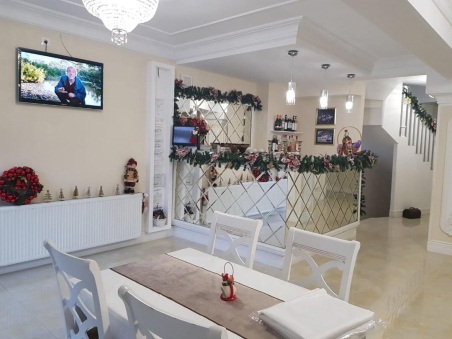 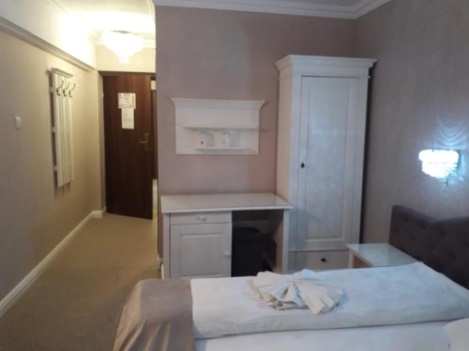 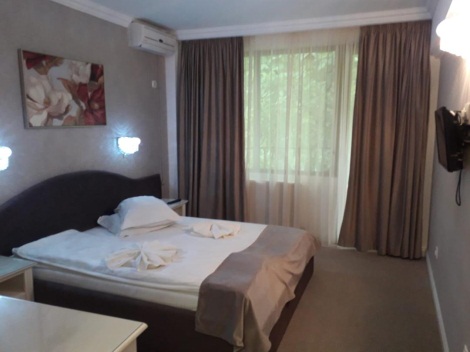 